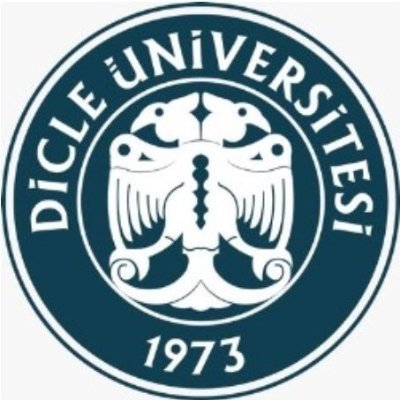 TÜRKİYE CUMHURİYETİDİCLE ÜNİVERSİTESİSAĞLIK BİLİMLERİ ENSTİTÜSÜTEZ YAZIM KILAVUZUDİYARBAKIR2017DİCLE ÜNİVERSİTESİSAĞLIK BİLİMLERİ ENSTİTÜSÜYÜKSEK LİSANS VE DOKTORATEZ YAZIM KILAVUZUİÇİNDEKİLER1. GİRİŞ                     1.1. Amaç ve Kapsam 							Bu kılavuzun amacı, Dicle Üniversitesi Sağlık Bilimleri Enstitüsüne bağlı anabilim dallarında hazırlanan Yüksek Lisans ve Doktora Tezleri ile Tezsiz Yüksek Lisans Programlarında hazırlanan Dönem Projesi için bilimsel yazım kurallarına uygun bir standart sağlamaktır. Bu kılavuzun önceki versiyonu Enstitü Kurulunun 09 Mayıs 2007 tarihli kararı ve Üniversite Senatosunun 30.05.2007 tarih ve 7/6 sayılı kararı ile kabul edilmiştir. Lisansüstü Eğitim ve Öğretim Yönetmeliği Yükseköğretim Kurulu tarafından yeniden düzenlenmiş ve 20 Nisan 2016 tarihli Resmi Gazete ’de yayınlanarak yürürlüğe girmiştir. Bu nedenle yeni yönetmeliğe uygun güncel bir tez yazım kılavuzunun hazırlanması gerekliliği ortaya çıkmıştır. Tez ve dönem projesi yazım kılavuzunun son hali Dicle Üniversitesi Sağlık Bilimleri Enstitüsü Yönetim Kurulu’nun 16 Haziran 2017 tarih ve 15 sayılı kararı ile kabul edilerek, Dicle Üniversitesi Senatosunun onayına sunulmuştur. Hazırlanan Tez Yazım Kılavuzu, Senatonun ../../…. tarih ve …. sayılı kararı ile kabul edilmiştir. Yüksek lisans ve Doktora Tezi ile Tezsiz Yüksek Lisans Programları için Dönem Projesi hazırlayacak olan adaylar bu kılavuzda belirtilen standartlara uymak zorundadır. Ayrıca seminerlerin de bu kılavuzda verilen kurallara uygun olarak hazırlanması gerekmektedir. 2. BİÇİM VE YAZIM STANDARTLARI2.1. KâğıtTez metni A4 (21x29.7 cm) boyutunda 70-100 gr birinci hamur beyaz kâğıda yazılmalıdır.2.2. Yazım OrtamıTez, geliştirilmiş bir kelime işlemci paket programı kullanılarak (Microsoft Office vb.) yazılmalıdır. Kaliteli yazıcı kullanılarak kâğıdın her iki yüzüne birden (önlü-arkalı) çıktı alınmalıdır.2.3. Yazı Ana metinde “Times New Roman” 12 puntoluk yazı karakteri kullanılmalıdır. Dipnotlar, çizelge ve tablolarda, sayfaya sığdırılabilmesi amacıyla 10 veya daha küçük puntolar kullanılabilir. Bütün yazılar siyah renkte olmalıdır. Noktalama işaretlerinden önce ara verilmemelidir ve noktalama işaretlerinden sonra bir karakter boşluk bırakılmalıdır. 2.4. Yazı Alanı ve BloklamaYazımda kağıdın her iki yüzüne birden çıktı alınırken; tek numaralı sayfaların sol kenarında 4 cm, sağ kenarında 2,5 cm, üst ve alt kenarlarında ise 3 cm boşluk bırakılmalı, çift numaralı sayfaların sol kenarında 2,5 cm, sağ kenarında 4 cm, üst ve alt kenarlarında ise 3 cm boşluk bırakılmalı, yazılar bu çerçevenin dışına taşmamalıdır (Şekil 1.1, 1.2). Satır sonlarında kelimeler bölünmemelidir. Sayfa sonuna gelen başlık veya alt başlıklardan sonra en az iki satır yazı bulunmalıdır. Metin sol ve sağ kenarda bloklanmalıdır.	   3 cm                    29,7 cm		            4 cm                                        2,5 cm                                                                  3 cm                                                               21 cmŞekil 1.1. Tezin yazılabileceği tek numaralı sayfaların kâğıt boyutları ve kenar boşlukları.	   3 cm                    29,7 cm		           2,5 cm                                      4 cm                                                                  3 cm                                                               21 cmŞekil 1.2. Tezin yazılabileceği çift numaralı sayfaların kâğıt boyutları ve kenar boşlukları.2.5. Satır Aralıkları ve ParagraflarMetnin yazımında kullanılacak standart satır aralığı 1,5 olmalıdır. Şekil, resim ve tablo yazıları ile alıntılar ve dipnotlar yazımında ise 1 tam aralık kullanılmalıdır. Tarih ve kurum kısaltmaları hariç, satırlar rakam, kısaltma, simge ve sembol ile başlamamalıdır. Dört haneden büyük sayıların yazımında üçerli sayı gruplarına ayırmak için bir harf boşluğu verilmeli, nokta veya virgül gibi noktalama işaretleri kullanılmamalıdır (Örnek: 5 109 750). Ondalık sayılarda ondalık hane başlangıcında virgül konulmalıdır.  (Örnek: 0.5 yerine 0,5). Paragraflar 0,75 cm mesafede içerden başlamalıdır. Paragraf aralarında yarım satırlık (0,5 cm) boşluk verilmelidir. 2.6. Ana ve Ara BaşlıklarTez; tez onay sayfası, beyan, teşekkür, içindekiler, türkçe özet, ingilizce özet, giriş ve amaç, genel bilgiler, gereç ve yöntem, bulgular, tartışma, sonuç, kaynaklar ve özgeçmiş olarak ana başlıklara bölünmelidir. Her bölüm ayrı sayfadan başlamalı, başlıklardan sonra 2 aralık bırakılmalıdır. Ana ve alt başlıklar satır başına dayanmalıdır. Ana başlıkların tamamı, birinci alt başlıklarda bütün kelimelerin ilk harfi, ikinci alt başlıklarda yalnız birinci kelimenin ilk harfi büyük harflerle, ana başlıkta ve alt başlıktaki "ve", "ile" gibi bağlaçlar tamamen küçük harflerle yazılmalıdır. Bölüm başlıkları 14, diğer bütün başlıklar 12 punto ve koyu (bold) olmalıdır. Ana başlık ve alt başlıklar aşağıdaki örneğe uygun, ondalıklı sisteme göre numaralandırılmalı, her rakamdan sonra nokta konmalıdır. Örnek:            1. ANA BAŞLIK Birinci Alt Başlık            1.1.1. İkinci alt başlık            1.1.2. ..................2.7. AnlatımAnlatılmak istenenler bilimsel bir Türkçe ile net olarak  ifade edilmeli, cümleler Türk dil bilgisi kurallarına uygun ve fikirce doğru, kısa, sade, açık, anlaşılır ve uyumlu olmalı, noktalama işaretleri yerinde kullanılmalıdır. Anlatımda birinci şahıs ifade eden etken kelimeler (yaptım, gördüm, araştırmamızda vs.) yerine üçüncü şahıs ifade eden edilgen kelimeler (yapıldı, görüldü vs.) tercih edilmelidir. Anlatımda Türkçeleşmemiş yabancı kelimelerin kullanımından olabildiğince kaçınılmalıdır. Metrik sistem olarak bilinen ağırlık, zaman, uzunluk ve hacim ölçülerinin ifadelerinde ulusal ve uluslararası tek tip olmanın  sağlanabilmesi amacıyla mümkün olduğunca “International System of Units” olarak bilinen temel üniteler (mol/L, mmol/L veya µmol/L gibi) kullanılmalıdır. (http://www.unc.edu/~rowlett/units/sipm.html, http://physics.nist.gov/cuu/Units/units.html,   Erişim tarihi: 15 Haziran 2017). Yazımda, Türk Dil Kurumu İmla Kılavuzunun son baskısı esas alınmalıdır. (http://www.tdk.gov.tr, Erişim tarihi: 15 Haziran 2017).2.8. Kısaltma ve Simgeler Birden fazla sözcükten oluşan ve sık kullanılan terimler baş harfleri kullanılarak kısaltılmalı, kısaltmalarda her sözcüğün baş harfinden sonra nokta konulmalıdır. Bu durumda terimin ilk geçtiği yerde açık adı yazıldıktan sonra parantez içine kısaltması verilmeli ve daha sonra terimin her geçtiği yerde sadece kısaltması kullanılmalıdır.  TÜBİTAK, AIDS, HIV, ACTH, cm, kg gibi yerleşmiş standart kısaltmalar açılımı yapılmadan olduğu gibi kullanılmalıdır. Standart kısaltmalar için şu kaynaklardan yararlanılabilir:Türk Dil Kurumu İmla Kılavuzunun son baskısı (http://www.tdk.gov.tr, Erişim tarihi: 15 Haziran 2017). Kısaltması yapılan terimler “Kısaltmalar ve Simgeler Listesinde” alfabetik sıraya göre dizilmelidir. Simgeler arasında .... gibi Grek alfabesinde bulunan harfler için, bu harfler Latin alfabesindeki karşılıklarının bulunabilecekleri yerlerde sıralanmalıdır (örneğin , a nın; , t’nin bulunabileceği yerde).2.9. Şekil, Resim ve TablolarTablolar dışındaki her türlü grafik, çizim, çizelge, diyagram, şema “Şekil” olarak; yalnızca fotoğraflar “Resim” olarak adlandırılır. Şekil, resim ve tablolar metinde ilk değinildiği veya takip eden sayfada sayfa düzenini bozmadan yer almalı; boyutları metin bloğu çerçevesinin dışına taşmamalıdır. Metin bloğundan daha dar olanlar metin bloğunu tam ortalayacak şekilde yerleştirilmelidir. Şekil, resim ve tablolar içlerinde ayrı ayrı numaralandırılmalı, gerekli ise her birine ait alt gruplar oluşturulmalıdır (Örnek: Şekil 1, Şekil 1a gibi). Numaralandırma Arap rakamlarıyla yapılmalıdır. Şekil, resim ve tablo başlıkları aynı yazı tipi ve büyüklükte olmalıdır. Başlık kısa ve öz olmalı, şekil / resim / tablonun içeriğini yansıtmalıdır. Şekil ve resimlerin numara, isim ve açıklamaları şekil veya resmin alt kenarının bir satır altına ve sol alt köşesi hizasından başlanarak; tabloların numara, isim ve açıklamaları tablonun üst kenarının bir satır üstüne ve sol üst köşesi hizasından başlanarak yazılmalıdır. Bir sayfadan daha fazla yer tutan şekil / resim / tablolarda her sayfaya şekil / resim / tablo numarası ve açıklaması konulmalı ve parantez içinde (devam) ibaresi yerleştirilmelidir. Tablolardaki yazılar, metin yazısından daha küçük olabilir. Hücreler, dikey çizgilerle ayrılmamalı, sadece yatay ayırıcı çizgilere yer verilmelidir. Yatay çizgilere de tablonun başlangıcında, sonunda ve tablo başlıklarının tablo gövdesinden ayrılmasında yer verilmelidir. Tablodaki her satırın çizgiyle ayrılmasına gerek yoktur. Tabloda açıklanması gerekli kısımlar yıldız veya sembollerle işaretlenip tablonun son çizgisinin altında dipnot olarak açıklamaya yer verilebilir. Kullanılan fotoğraflarda hastanın kimliği deşifre edilmemelidir. Hastalardan alınacak bütün fotoğraflar yazılı izinleri alındıktan ve yüzleri uygun biçimde bantlandıktan sonra sunulmalıdır. Fotoğraflar taranarak tez metni içine yerleştirilmelidir. Başka kaynaklardan doğrudan alınarak veya kavramsal olarak başka yazarlardan yararlanılarak hazırlanan şekil, resim ve tablolarda mutlaka kaynak belirtilmelidir ve Türkçeleştirilmelidir. Kullanılan kaynak, şekil ve/veya resim ve/veya tablonun alt kenarının bir satır altına ve sol alt köşesi hizasından başlanarak yazılmalıdır.2.10. AlıntılarÜç satırdan az olan alıntılar metin ile aynı özelliğe sahip yazı karakterleri kullanılarak yazılabilir. Üç satırdan fazla olan alıntılar ise ana metinden daha küçük karakterlerle yazılabilir. Başka bir kaynaktan alıntı tırnak imi  “....”  içinde gösterilir.2.11. Dipnotlar									Tezin herhangi bir sayfasında, metnin içine yazıldığı zaman konuyu dağıtıcı ve okuma sürekliliğini engelleyici nitelikteki açıklamalar kısa ve öz olarak sayfanın altına dipnot olarak verilir. Bunun için önce metin içinde açıklanmak istenen cümlenin sonuna üst simge şeklinde *  konulur ve ilgili sayfanın sonu yarım satır uzunluğunda bir çizgi ile ayrılır. Sonra bu çizginin altına * konularak 9-10 punto ve bir satır aralığı ile açıklamalar yazılır. Aynı sayfada birden fazla dipnot kullanılacaksa, dipnotlar sayfadaki belirtme sırasına göre 1’den başlamak üzere numaralandırılarak verilmelidir. 2.12. Metin İçinde Kaynak GöstermeMetin içinde kaynaklar kullanım sırasına göre cümle sonunda noktalama işaretinden önce parantez içinde Arap rakamları şeklinde belirtilerek yazılmalıdır. Örnek: (1). Metin içinde kaynak göstermede 2’den fazla ardışık rakamın yer alması durumunda küçük rakam ile en büyük rakam arasında “-“ işareti kullanılmalıdır. Örnek: (1,2,3). yerine (1-3). gibiSözlü, yazılı veya elektronik posta görüşmeleri Sözlü, yazılı veya elektronik posta görüşmeleri kaynak gösterilirken görüşme yapılan kişinin adının baş harfi, soyadı yazılarak, görüşme tarihi ve görüşme türü belirtilmeli, gerekirse kaynak gösterilen kişinin iletişim adresi dipnot olarak verilmeli, ancak sözlü veya yazılı görüşmeler kaynak listesinde yer almamalıdır (Örnek, G Fişek 2003, sözlü görüşme; G Fişek 2003, yazılı görüşme).Web sayfalarıKaynak olarak kullanılan web sayfalarının adresleri metin içinde erişim tarihi (gün, ay, yıl olarak) ile birlikte verilmeli ve sayfanın son güncellenme tarihi yazılmalıdır. (Örnek, http://www.tdk.gov.tr, Erişim tarihi: 15 Haziran 2017). Elektronik dergiler hariç web sayfaları kaynaklar listesinde yer almamalıdır. Özgün bilgisayar programları Tez içinde özgün lisanslı bir bilgisayar programına atıfta bulunulmuş ise, yazılımın adı ve sürüm tarihi parantez içinde belirtilmelidir. 2.13. Sayfaların NumaralandırılmasıSayfa numaraları sayfanın alt kısmına, metin bloğunun ortasında olacak şekilde yazılmalıdır. İç kapak ile Tez onayı sayfaları numaralandırılmamalıdır. Beyan, Teşekkür, İçindekiler, Tablolar Listesi, Şekiller Listesi, Resimler Listesi, Kısaltmalar ve Simgeler Listesi sayfalarında küçük Romen rakamları (I, II, III, IV şeklinde) kullanılmalıdır. Numaralandırma “Türkçe Özet” bölümünden itibaren başlamalı ve Arap rakamları (1, 2, 3, 4 şeklinde) kullanılmalıdır.3. İÇERİK STANDARTLARI3.1. ÖN SAYFALAR3.1.1. Tez Kapağı Tezin dış kapağı A4 (21x29.7 cm) boyutunda en az 160 gr bristol (krome) beyaz karton olmalıdır. Kapak sayfası Ek 1’de verilen örnekteki düzen ve ölçülere tam uyumlu olmalıdır.  Buna göre kapağın üst bölümünde 2x2 cm boyutlarında renkli olarak Dicle Üniversitesi ve Sağlık Bilimleri Enstitüsü logosu bulunmalıdır. Logo enstitümüzün web sayfasından indirilebilir (http://www.dicle.edu.tr/saglik-bilimleri-enstitusu). Logoların altında enstitünün adı, tezin adı, araştırmacının adı ve soyadı, yüksek lisans/doktora tezi, tezin yapıldığı anabilim dalı, danışmanın/danışmanların unvanı ile adı ve soyadı, şehir ve yıl yer almalıdır. Tez başlığı “Times New Roman” koyu (bold) 14 punto ile yazılmalı ve 20 kelime ile sınırlandırılmalıdır. Kapaktaki diğer tüm yazılar 12 punto olmalıdır. Ünvanlar, öğrenci ve danışmanın adı dışında, kapaktaki bütün yazılar büyük harf ile yazılmalıdır. Ünvanların baş harfleri ile öğrenci ve danışmanın adının baş harfleri büyük, takip eden harfler küçük harf olmalıdır.  Tezin dış ön kapağı ile iç kapak sayfası arasında boş tam bir sayfa bırakılmalıdır. İç kapak sayfası, tez yazımında kullanılan kâğıda basılmalı; içerik ve düzen olarak tamamen dış ön kapağın aynısı olmalıdır. Tezin dış arka kapağından önce boş tam bir sayfa bırakılmalı, arka kapak ön kapak ile aynı kartondan olmalıdır. 3.1.2. Tez Onayı Tezin yazım diline uygun olarak hazırlanmış Tez Onay sayfası (http://www.dicle.edu.tr/saglik-bilimleri-enstitusu-formlar) iç kapak sayfasından sonra yer almalıdır (Ek 2). 3.1.3. BeyanTez hangi dilde (Türkçe veya İngilizce) yazılmış ise, o dilde hazırlanan “Beyan yazısı” web sayfasından alınıp (http://www.dicle.edu.tr/saglik-bilimleri-enstitusu-formlar)  araştırmacı tarafından imzalanarak “Onay” sayfasının arkasına yerleştirilmelidir (Ek 3).3.1.4. Teşekkür Araştırmacı, tezin yürütülmesinde ve hazırlanmasında katkısı bulunan kişilere veya kuruluşlara teşekkür edebilir. Teşekkür edilen kişilerin (varsa) ünvanı, adı, soyadı, görevli olduğu kuruluş ve çalışmaya olan katkısı, kısa ve öz bir biçimde belirtilmelidir. Tez çalışması, bir proje kapsamında gerçekleştirilmiş ise,  projenin ve ilgili kuruluşun adı, proje numarası ile birlikte belirtilmelidir (Örnek: Bu tez, Dicle Üniversitesi Bilimsel Araştırma Projeleri Komisyonu Başkanlığı tarafından ....... numaralı proje ile desteklenmiştir). 3.1.5. İçindekilerİçindekiler sayfası, teşekkür sayfasından sonra yer almalıdır. Bu bölümde, ana ve alt başlıklardan sadece ana başlıklar koyu (bold) olacak şekilde yer almalıdır ve metin içine yazıldığı şekilde numaralandırılmalıdır. Bu bölümde; kısaltma, simgeler, şekil, resim ve tablo listeleri ile ekler listesi yer almalıdır. Bunların her biri ayrı sayfada olacak şekilde ve karşılarında sayfa numaraları belirtilerek hazırlanmalıdır. 3.1.6. Kısaltmalar ve Simgeler Listesi Bu liste tezde kullanılan kısaltmalar ve simgeler ile bunların açık yazılışlarını içermelidir.3.1.7. Şekil, Resim ve Tablolar Listesi Bu liste tezde kullanılan şekil, resim ve tabloları içermelidir.3.2. TEZ METNİ 3.2.1. Türkçe ÖzetBu sayfanın başında başlık, öğrencinin adı, danışmanı ve Anabilim Dalı belirtilmelidir. İki satır boşluğu takiben yapılandırılmış özet (amaç, gereç ve yöntem, bulgular ve sonuç alt başlıklarını içeren) 250 kelimeyi aşmayacak şekilde, paragraf girintisi yapılmadan yazılmalıdır. Bu bölümün sonunda koyu (bold) “Anahtar Sözcükler” başlığı ve 5 anahtar sözcük yer almalıdır (Ek-4).3.2.2. İngilizce ÖzetTürkçe özet için belirtilen tüm kurallara uyularak İngilizce özet hazırlanmalıdır (Ek 5).3.2.3. Giriş ve AmaçBu bölümde doğrudan tezin konusu ile ilgili bilgiler verilmeli, takiben tezin amacı ve önemi, konuyu çalışma nedenleri, bilime katkı ve/veya yöntem açısından ne gibi yenilikleri hedeflediği yazılmalıdır. Bilgiler kaynaklar ile desteklenmeli ve yorum yapılmadan verilmelidir. 3.2.4. Genel BilgilerBu bölümün amacı, tez çalışmasının anlaşılırlığına fayda sağlayacak güncel literatür bilgilerinin verilmesidir. Tez konusunun teorik ve pratik temelleri ile ilgili literatür çalışmaları belli bir düzen ve sistematik biçimde özetlenmeli, gerektiğinde alt başlıklar da kullanılarak ayrıntılı bilgiler verilmelidir. Alt başlıklar konunun genel akışına uygun olmalı, genelden özele doğru gidilerek konu tez çalışmasına getirilmelidir. 3.2.5. Gereç ve YöntemBu bölümde tez çalışmasının yeri ve tarihi, araştırmanın tipi, evreni ve örneklemi, örnekleme yöntemi, varsa araştırma hipotezi, değişkenler, değişken tanımları ve ölçüm biçimleri, veri toplama araçları, veri toplama yöntemi, verileri analiz biçimi, gerekiyorsa sınırlılıklar ve karşılaşılan güçlükler açıklanmalıdır. Gereç ve yöntem bölümü, başka araştırmacıların aynı yöntemle çalışmayı tekrarlayabilmesine imkân verecek nitelikte ayrıntılı olmalıdır. Kullanılan gereç ve yöntem daha önce başka araştırmacılar tarafından kullanılmış ve yayınlanmışsa bu kaynaklara atıf yapılmalı, varsa değişiklik yapılan bölümler ayrıntılı olarak belirtilmelidir. Okuyucuya kolaylık sağlaması açısından gereç ve yöntem bölümü alt başlıklara ayrılabilir. 	Canlılar üzerinde uygulama yapılarak gerçekleştirilecek her türlü araştırmada belirli etik kurallara uyulması zorunlu olduğundan, araştırmaya başlamadan önce gerekli durumlarda ilgili etik kurullardan izin belgesi alınmalı, etik iznin alındığı bu bölümde belirtilmeli, etik kurul onayı tez metninin sonunda ekler bölümünde yer almalıdır. Tezin kapak sayfasındaki tez adı ile tez metninin sonunda yer alacak etik kurulca onaylanmış tez adı aynı olmalıdır. 3.2.6. BulgularAmaçlar doğrultusunda incelenen, problem çözümüne ışık tutucu nitelikteki bütün bulgular verilmelidir. Bu bölümde çalışmanın sonuçları, kullanılan istatistik yöntemi ve sonuçların analizi ile elde edilen anlamlılık düzeyleri belirtilmelidir. Bulguların sunumunda tablo, grafik, şekil ve resim gibi anlatım araçlarından yararlanılmalıdır. Ancak aynı bulgular iki farklı yöntemle (tablo ve grafik gibi)  ifade edilmemelidir. 3.2.7. Tartışma Tartışma bölümü, tezin yorum kısmıdır. Elde edilen bulgular bu konuda yapılan diğer araştırmalarla karşılaştırılmalı, onlara benzer ve onlardan farklı tarafları ortaya konulmalı, literatüre uyan ve uymayan sonuçlar muhtemel nedenleri ile birlikte tartışılmalı ve bulguların ne anlama geldiği yorumlanmalıdır. Elde edilen sonuçların ileri sürülen hipotezi destekleyip desteklemediği/hipotezin doğrulanıp doğrulanmadığı belirtilmelidir. Tartışma, bulguların sunum sırasına göre yapılmalıdır. Tartışma bölümünde bulguların tekrarlanmaması için bazı verilerde, tablo ve şekillere atıf yapılabilir. Tartışma yapılırken tezin “giriş ve amaç” ile “genel bilgiler” bölümlerinde anlatılan bilgilerin tekrarından kaçınılmalı; sadece elde edilen verilerle ilişkili kaynaklardan söz edilmelidir. 3.2.8. SonuçAraştırmadan elde edilen bilgilerin ışığında varılan sonuçlar açık, kısa ve anlaşılır bir tarzda yazılmalı, araştırmanın amacının ne ölçüde gerçekleştiği ve varsa araştırmacının önerileri belirtilmelidir. Öneriler araştırmanın amacı ve sonuçlarıyla doğrudan bağlantılı olmalıdır. 3.2.9. KaynaklarYayınlanmamış raporlar, bildiriler, özetler, baskıda olan çalışmalar, ders notları ve kişisel görüşler kaynak olarak gösterilemez. Sözlü ve kişisel görüşmeler kaynak listesinde yer almamalı, ancak tez içinde dipnot olarak verilmelidir. Elektronik dergiler hariç, kaynak olarak kullanılan web sayfalarının adresleri erişim tarihi ile birlikte metin içinde verilmeli, kaynaklar listesinde yer almamalıdır. Tezde kullanılmış kaynakların tamamı tezin sonunda kullanım sırasına göre rakamlarla yer almalıdır ve kaynaklar arasında bir satır boşluk bırakılmalıdır.  Metin içinde kullanılan kaynaklar aşağıdaki örneklere uygun şekilde listelenmelidir. Dergi adı kısaltmasının doğruluğu dergi web sayfasından kontrol edilmelidir. 3.2.9.1. Kaynakların Listede Gösterilmesi Orijinal makale:Karakas S, Tellioglu AM, Bilgin M, Omurlu IK, Caliskan S, Coskun S. Craniofacial Characteristics of Thalassemia Major Patients. Eurasian J Med. 2016; 48(3):204-208. Kitap:Underwood LE, Van Wyk JJ. Normal and aberrant growth. In: Wilson JD, Foster DW, eds. Wiliams' Textbook of Endocrinology. 1st ed. Philadelphia: WB Saunders; 1992, p:1079-1138.Çeviri kitap:Guyton AC, Hall JE. Textbook of Medical Physiology. Çeviren: Çavuşoğlu H. Tıbbi Fizyoloji. 9. basım, Nobel Tıp Kitabevleri Ltd. Şti., İstanbul; 1996, s: 1079-1138.Dergi eki (Supplement):Geraud G, Spierings EL, Keywood C. Tolerability and safety of frovatriptan with short- and long-term use for treatment of migraine and in comparison with sumatriptan. Headache 2002;42 (Suppl 2):93-99.Tez:Özdemir E. Farklı Yüzey Hazırlıklarının Porselen Materyalinin Bağlantı Direncine Olan Etkilerinin İncelenmesi. D.Ü. Sağlık Bilimleri Enstitüsü, Doktora Tezi, 2005, Diyarbakır (Danışman: Prof. Dr. Remzi NİGİZ).3.2.10. Özgeçmiş Tezi hazırlayan yüksek lisans veya doktora öğrencisinin kısa bir özgeçmişi, kılavuzun sonunda yer alan “ÖZGEÇMİŞ” formatına uygun şekilde hazırlanmalıdır (Ek 6).3.2.11. Ekler				Tez metni içinde yer almaları halinde konuyu dağıtacak, okuma ve algılamada sürekliliği engelleyecek nitelikte ve dipnot olarak verilemeyecek uzunluktaki açıklamalar, örnek hesaplamalar, bir formülün çıkarılışı, geniş kapsamlı ve ayrıntılı deney verileri, anket formları, ek çizelgeler, tez çalışması izin yazıları, etik kurul onay yazısı vb. bilgi ve belgeler bu bölümde verilmelidir. Her ek metin içindeki sırasına göre Ek 1, Ek 2, Ek 3, şeklinde, her biri ayrı sayfada sunulmalıdır.Bu bölümün sonuna; 04.06.2017 tarih ve 30086 sayılı Resmi gazetede yayımlanarak yürürlüğe giren Dicle Üniversitesi Lisansüstü Eğitim-Öğretim ve Sınav Yönetmeliği’nin 51. Madde 8. Fıkrasında geçen “Doktora öğrencisinin tez savunma sınavına girebilmesi için, doktora tezinde yer alacak ve ilk yazarının kendisinin olduğu en az bir makalesini, ulusal ya da uluslararası alan indeksli veya Ulakbim tarafından taranan ulusal hakemli bir dergide yayımlaması veyahut yayıma kabul yazısını Enstitü Yönetim Kuruluna sunması gerekir. Tez danışmanları bu yayında ortak yazar olarak yer alabilir. İlgili yayında, Üniversitenin adının geçmesi koşulu aranır.” hükümleri uyarınca doktora öğrencisinin tezinin sonundaki Ekler bölümünde ilgili makalesini veya yayıma kabul yazısını eklemesi gerekmektedir. 3.2.12. Orijinallik RaporuDicle Üniversitesi Sağlık Bilimleri Enstitüsü Lisansüstü Programlarda Tez Çalışması İntihal Yazılım Programı Raporu Alınması ve Kullanılması Uygulama Esasları’na göre hazırlanan tez çalışmasının en sonuna www.turnitin.com adresinden elde edilecek Orijinallik Raporu eklenmelidir.4. TEZSİZ YÜKSEK LİSANS PROGRAMLARI İÇİN DÖNEM PROJESİ YAZIMINDA UYULACAK STANDARTLAR4.1. BİÇİM VE YAZIM STANDARTLARITez yazımında uyulması gereken Biçim ve Yazım standartlarıyla aynı şekilde hazırlanmalıdır. 4.2. İÇERİK STANDARTLARI4.2.1. Ön Sayfalar4.2.1.1. Dönem Projesi KapağıDönem Projesinin dış kapağı A4 (21x29.7 cm) boyutunda en az 160 gr bristol (krome) beyaz karton olmalıdır. Kapak sayfası kılavuzun sonunda yer alan Ek 7’de verilen örnekteki düzen ve ölçülere tam uyumlu olmalıdır.  Buna göre kapağın üst bölümünde 2x2 cm boyutlarında renkli olarak Dicle Üniversitesi ve Sağlık Bilimleri Enstitüsü logosu bulunmalıdır. Logo enstitümüzün web sayfasından indirilebilir (http://www.dicle.edu.tr/saglik-bilimleri-enstitusu). Logoların altında enstitünün adı, dönem projesinin adı, araştırmacının adı ve soyadı, tezsiz yüksek lisans dönem projesi, dönem projesinin yapıldığı anabilim dalı, danışmanın/danışmanların unvanı ile adı ve soyadı, şehir ve yıl yer almalıdır. Dönem Projesi başlığı “Times New Roman” koyu (bold) 14 punto ile yazılmalı ve 20 kelime ile sınırlandırılmalıdır. Kapaktaki diğer tüm yazılar 12 punto olmalıdır. Ünvanlar, öğrenci ve danışmanın adı dışında, kapaktaki bütün yazılar büyük harf ile yazılmalıdır. Ünvanların baş harfleri ile öğrenci ve danışmanın adının baş harfleri büyük, takip eden harfler küçük harf olmalıdır.Dönem Projesinin dış ön kapağı ile iç kapak sayfası arasında boş tam bir sayfa bırakılmalıdır. İç kapak sayfası, dönem projesi yazımında kullanılan kâğıda basılmalı; içerik ve düzen olarak tamamen dış ön kapağın aynısı olmalıdır. Dönem Projesinin dış arka kapağından önce boş tam bir sayfa bırakılmalı, arka kapak ön kapak ile aynı kartondan olmalıdır. 4.2.1.2. Dönem Projesi Onay Sayfası (Dönem Projesi savunmasından sonra eklenecek)Dönem Projesinin yazım diline uygun olarak hazırlanmış Dönem Projesi Onay sayfası (http://www.dicle.edu.tr/saglik-bilimleri-enstitusu-formlar) iç kapak sayfasından sonra yer almalıdır (Ek 8). 4.2.1.3. BeyanDönem Projesi hangi dilde (Türkçe veya İngilizce) yazılmış ise, o dilde hazırlanan “Beyan yazısı” web sayfasından alınıp (http://www.dicle.edu.tr/saglik-bilimleri-enstitusu-formlar)  araştırmacı tarafından imzalanarak “Onay” sayfasının arkasına yerleştirilmelidir (Ek 9).4.2.1.4. Teşekkür Araştırmacı, dönem projesinin yürütülmesinde ve hazırlanmasında katkısı bulunan kişilere veya kuruluşlara teşekkür edebilir. Teşekkür edilen kişilerin (varsa) ünvanı, adı, soyadı, görevli olduğu kuruluş ve çalışmaya olan katkısı, kısa ve öz bir biçimde belirtilmelidir. Dönem Projesi, bir proje kapsamında gerçekleştirilmiş ise,  projenin ve ilgili kuruluşun adı, proje numarası ile birlikte belirtilmelidir (Örnek: Bu Dönem Projesi, Dicle Üniversitesi Bilimsel Araştırma Projeleri Komisyonu Başkanlığı tarafından ....... numaralı proje ile desteklenmiştir). 4.2.1.5. İçindekiler İçindekiler sayfası, teşekkür sayfasından sonra yer almalıdır. Bu bölümde, ana ve alt başlıklardan sadece ana başlıklar koyu (bold) olacak şekilde yer almalıdır ve metin içine yazıldığı şekilde numaralandırılmalıdır. Bu bölümde; kısaltma, simgeler, şekil, resim ve tablo listeleri ile ekler listesi yer almalıdır. Bunların her biri ayrı sayfada olacak şekilde ve karşılarında sayfa numaraları belirtilerek hazırlanmalıdır. 4.2.1.6. Kısaltma ve Simgeler Bu liste dönem projesinde kullanılan kısaltmalar ve simgeler ile bunların açık yazılışlarını içermelidir.4.2.1.7. Şekil, Resim ve Tablolar Bu liste dönem projesinde kullanılan şekil, resim ve tabloları içermelidir.4.3. DÖNEM PROJESİ METNİ 4.3.1. Türkçe Özet Bu sayfanın başında başlık, öğrencinin adı, danışmanı ve Anabilim Dalı belirtilmelidir.  İki satır boşluğu takiben yapılandırılmış özet (amaç, gereç ve yöntem, bulgular ve sonuç alt başlıklarını içeren) 250 kelimeyi aşmayacak şekilde, paragraf girintisi yapılmadan yazılmalıdır. Bu bölümün sonunda koyu (bold) “Anahtar Sözcükler” başlığı ve 5 anahtar sözcük yer almalıdır (Ek-4).4.3.2. İngilizce Özet Türkçe özet için belirtilen tüm kurallara uyularak İngilizce özet hazırlanmalıdır (Ek-5).4.3.3. Giriş ve AmaçBu bölümde doğrudan dönem projesinin konusu ile ilgili bilgiler verilmeli, takiben dönem projesinin amacı ve önemi, konuyu çalışma nedenleri, bilime katkı ve/veya yöntem açısından ne gibi yenilikleri hedeflediği yazılmalıdır. Bilgiler kaynaklar ile desteklenmeli ve yorum yapılmadan verilmelidir.4.3.4. Genel BilgilerBu bölümün amacı, dönem projesi çalışmasının anlaşılırlığına fayda sağlayacak güncel literatür bilgilerinin verilmesidir. Dönem projesi konusunun teorik ve pratik temelleri ile ilgili literatür çalışmaları belli bir düzen ve sistematik biçimde özetlenmeli, gerektiğinde alt başlıklar da kullanılarak ayrıntılı bilgiler verilmelidir. Alt başlıklar konunun genel akışına uygun olmalı, genelden özele doğru gidilerek konu tez çalışmasına getirilmelidir. 4.3.5. Gereç ve YöntemBu bölümde dönem projesi çalışmasının yeri ve tarihi, araştırmanın tipi, evreni ve örneklemi, örnekleme yöntemi, varsa araştırma hipotezi, değişkenler, değişken tanımları ve ölçüm biçimleri, veri toplama araçları, veri toplama yöntemi, verileri analiz biçimi, gerekiyorsa sınırlılıklar ve karşılaşılan güçlükler açıklanmalıdır. Gereç ve yöntem bölümü, başka araştırmacıların aynı yöntemle çalışmayı tekrarlayabilmesine imkân verecek nitelikte ayrıntılı olmalıdır. Kullanılan gereç ve yöntem daha önce başka araştırmacılar tarafından kullanılmış ve yayınlanmışsa bu kaynaklara atıf yapılmalı, varsa değişiklik yapılan bölümler ayrıntılı olarak belirtilmelidir. Okuyucuya kolaylık sağlaması açısından gereç ve yöntem bölümü alt başlıklara ayrılabilir. 	Canlılar üzerinde uygulama yapılarak gerçekleştirilecek her türlü araştırmada belirli etik kurallara uyulması zorunlu olduğundan, araştırmaya başlamadan önce gerekli durumlarda ilgili etik kurullardan izin belgesi alınmalı, etik iznin alındığı bu bölümde belirtilmeli, etik kurul onayı dönem projesi metninin sonunda ekler bölümünde yer almalıdır. Dönem projesinin kapak sayfasındaki adı ile dönem projesi metninin sonunda yer alacak etik kurulca onaylanmış adı aynı olmalıdır. 4.3.6. BulgularAmaçlar doğrultusunda incelenen, problem çözümüne ışık tutucu nitelikteki bütün bulgular verilmelidir. Bu bölümde çalışmanın sonuçları, kullanılan istatistik yöntemi ve sonuçların analizi ile elde edilen anlamlılık düzeyleri belirtilmelidir. Bulguların sunumunda tablo, grafik, şekil ve resim gibi anlatım araçlarından yararlanılmalıdır. Ancak aynı bulgular iki farklı yöntemle (tablo ve grafik gibi)  ifade edilmemelidir. 4.3.7. TartışmaTartışma bölümü, dönem projesinin yorum kısmıdır. Elde edilen bulgular bu konuda yapılan diğer araştırmalarla karşılaştırılmalı, onlara benzer ve onlardan farklı tarafları ortaya konulmalı, literatüre uyan ve uymayan sonuçlar muhtemel nedenleri ile birlikte tartışılmalı ve bulguların ne anlama geldiği yorumlanmalıdır. Elde edilen sonuçların ileri sürülen hipotezi destekleyip desteklemediği/hipotezin doğrulanıp doğrulanmadığı belirtilmelidir. Tartışma bulguların sunum sırasına göre yapılmalıdır. Tartışma bölümünde bulguların tekrarlanmaması için bazı verilerde, tablo ve şekillere atıf yapılabilir. Tartışma yapılırken dönem projesinin “giriş ve amaç” ile “genel bilgiler” bölümlerinde anlatılan bilgilerin tekrarından kaçınılmalı; sadece elde edilen verilerle ilişkili kaynaklardan söz edilmelidir. 4.3.8. Sonuç Araştırmadan elde edilen bilgilerin ışığında varılan sonuçlar açık, kısa ve anlaşılır bir tarzda yazılmalı, araştırmanın amacının ne ölçüde gerçekleştiği ve varsa araştırmacının önerileri belirtilmelidir. Öneriler dönem projesinin amacı ve sonuçlarıyla doğrudan bağlantılı olmalıdır. 4.3.9. KaynaklarYayınlanmamış raporlar, bildiriler, özetler, baskıda olan çalışmalar, ders notları ve kişisel görüşler kaynak olarak gösterilemez. Sözlü ve kişisel görüşmeler kaynak listesinde yer almamalı, ancak dönem projesi içinde dipnot olarak verilmelidir. Elektronik dergiler hariç, kaynak olarak kullanılan web sayfalarının adresleri erişim tarihi ile birlikte metin içinde verilmeli, kaynaklar listesinde yer almamalıdır. Dönem projesinde kullanılmış kaynakların tamamı dönem projesinin sonunda kullanım sırasına göre rakamlarla yer almalıdır ve kaynaklar arasında bir satır boşluk bırakılmalıdır. Metin içinde kullanılan kaynaklar aşağıda örneklere uygun şekilde listelenmelidir. Dergi adı kısaltmasının doğruluğu dergi web sayfasından kontrol edilmelidir. 4.3.9.1. Kaynakların Listede GösterilmesiOrijinal makale:Karakas S, Tellioglu AM, Bilgin M, Omurlu IK, Caliskan S, Coskun S. Craniofacial Characteristics of Thalassemia Major Patients. Eurasian J Med. 2016; 48(3):204-208. Kitap:Underwood LE, Van Wyk JJ. Normal and aberrant growth. In: Wilson JD, Foster DW, eds. Wiliams' Textbook of Endocrinology. 1st ed. Philadelphia: WB Saunders; 1992, p:1079-1138.Çeviri kitap:Guyton AC, Hall JE. Textbook of Medical Physiology. Çeviren: Çavuşoğlu H. Tıbbi Fizyoloji. 9. basım, Nobel Tıp Kitabevleri Ltd. Şti., İstanbul; 1996, s: 1079-1138.Dergi eki (Supplement):Geraud G, Spierings EL, Keywood C. Tolerability and safety of frovatriptan with short- and long-term use for treatment of migraine and in comparison with sumatriptan. Headache 2002;42 (Suppl 2):93-99.Tez:Özdemir E. Farklı Yüzey Hazırlıklarının Porselen Materyalinin Bağlantı Direncine Olan Etkilerinin İncelenmesi. D.Ü. Sağlık Bilimleri Enstitüsü, Doktora Tezi, 2005, Diyarbakır (Danışman: Prof. Dr. Remzi NİGİZ).4.3.10. ÖzgeçmişDönem projesini hazırlayan tezsiz yüksek lisans öğrencisinin kısa bir özgeçmişi, kılavuzun sonunda yer alan “ÖZGEÇMİŞ” formatına uygun şekilde hazırlanmalıdır (Ek 6).4.3.11. EklerDönem projesi metni içinde yer almaları halinde konuyu dağıtacak, okuma ve algılamada sürekliliği engelleyecek nitelikte ve dipnot olarak verilemeyecek uzunluktaki açıklamalar, örnek hesaplamalar, bir formülün çıkarılışı, geniş kapsamlı ve ayrıntılı deney verileri, anket formları, ek çizelgeler, tez çalışması izin yazıları, etik kurul onay yazısı vb. bilgi ve belgeler bu bölümde verilmelidir. Her ek metin içindeki sırasına göre Ek 1, Ek 2, Ek 3, şeklinde, her biri ayrı sayfada sunulmalıdır. 4.3.12. Orijinallik RaporuDicle Üniversitesi Sağlık Bilimleri Enstitüsü Lisansüstü Programlarda Tez Çalışması İntihal Yazılım Programı Raporu Alınması ve Kullanılması Uygulama Esasları’na göre hazırlanan Dönem projesi çalışmasının en sonuna www.turnitin.com adresinden elde edilecek Orijinallik Raporu eklenmelidir.5. TAMAMLANAN TEZ ve DÖNEM PROJELERİNİN ENSTİTÜYE TESLİMİ  5.1. Savunma Sınavı Öncesi Yapılması Gereken İşlemler ● Tezler ve Dönem Projeleri, Dicle Üniversitesi Sağlık Bilimleri Enstitüsü Tez Yazım Kılavuzuna uygun şekilde hazırlanmalıdır. ● Tezin/ Dönem projesinin spiral ciltle ciltlenmemiş bir örneği, Öğrenci ve Tez/Dönem projesi Danışmanı tarafından son bir kez “Tez/Dönem Projesi Teslimi İlk Kontrol Formu”na (http://www.dicle.edu.tr/saglik-bilimleri-enstitusu-formlar) göre kontrol edilerek spiral cilt ile ciltlenir. ● Spiral ciltli Tez/Dönem Projesi, öğrenci danışmanı tarafından Anabilim Dalı Başkanlığı’na teslim edilir. ● Anabilim Dalı Başkanlığı, yönetmelik yönünden gereğinin yapılmasını sağlamak üzere üst yazı ile birlikte;  a. “Tez Savunma Sınavı Jüri Üyesi Öneri Formu”nu (http://www.dicle.edu.tr/saglik-bilimleri-enstitusu-formlar) doldurarak hazırladığı asıl ve yedek sınav jüri üyeleri önerisini, b. Yönetmeliğe uygun olarak öngörülen sınav tarih, saat ve yerini,c. Tez/Dönem Projesi Savunabilirlik ve Orijinallik Beyan Formu (Tez savunma sınavı öncesi kutucuğu işaretlenmiş) ve Öğrenci ile Danışman tarafından tarih belirtilerek imzalanmış Tez/Dönem Projesi Teslimi İlk Kontrol Formunu, (http://www.dicle.edu.tr/saglik-bilimleri-enstitusu-formlar)d. Spiral ciltli bir adet Tezi/Dönem Projesini ve elektronik kopyasını (Word.doc formatında 1 CD veya USB bellekte) Enstitüye gönderir.  ● Enstitü Yönetim Kurulu, “Tez/Dönem Projesi Teslimi İlk Kontrol Formu”na göre Tezi/Dönem Projesini biçim yönünden kontrol ederek, öngörülen sınav tarih ve saati ile asıl ve yedek sınav jürilerinin uygunluğuna onay verir. ● Öğrenci, Enstitü Yönetim Kurulu tarafından kendisine jüri bilgisinin tebliğ edildiği tarihten sonra, en geç üç iş günü içinde spiralli olarak çoğalttığı tezlerini yedek üyeler de dahil olmak üzere Jüri Üyelerine Tez Teslim Tutanağı (http://www.dicle.edu.tr/saglik-bilimleri-enstitusu-formlar) ile imza karşılığı şahsen ve/veya kargo ile ulaştırması ve bu süre içinde Tez Teslim Tutanağını ve kargo ulaştı belgelerini Enstitü’ye getirmesi gerekmektedir. Jüri üyeleri tezin kendilerine teslim edildiği tarihten itibaren 10 günden az 30 günden çok olmamak üzere ilgili tarihte toplanarak öğrenciyi tez savunma sınavına almalıdır. ● Öğrenci, tezini jüri önünde sözlü olarak savunur. Tez çalışmasının sunulması ve bunu izleyen soru-cevap bölümünden oluşan sınavın süresi -Yüksek Lisans için 45 dakikadan az 90 dakikadan fazla- Doktora için 90 dakikadan az 3 saatten fazla olamaz.5.2. Savunma Sınavı Sonrası Yapılması Gereken İşlemler ● Anabilim dalı başkanlığı bir üst yazı ile “Tez Savunma Sınav Tutanağı”nı, her bir jüri üyesi tarafından doldurulan “Tez Jüri Değerlendirme Formu” belgelerini bir üst yazı ile birlikte en geç üç gün içerisinde enstitüye gönderir.  ● Tez savunma sınavında başarılı olan öğrenciler, tezi ile ilgili olarak, varsa jürinin gerekli gördüğü değişiklikleri danışman denetiminde yapar. Düzeltilmiş ve son kontrolü yapılmış tezin bir kopyasını ciltlenmiş halde Enstitüye teslim eder.  ● İlgili Enstitü yetkilisi; öğrenci ve danışman tarafından tarih belirtilerek doldurulup imzalanan “Tez/Dönem Projesi Savunabilirlik ve Orijinallik Beyan Formu (Tez savunma sınavı sonrası kutucuğu işaretlenmiş)” ve “Tez/Dönem Projesi Teslimi Son Kontrol Formu”na göre tezin son halini biçim yönünden son kez kontrol ederek, imzasıyla Enstitü Yönetim Kuruluna sunacaktır.● Tezin/ Dönem projesinin çoğaltılması ve ciltlenmesi Tez/ Dönem projesi onay sayfası, Enstitü Yönetim Kurulunda görüşülüp Enstitü Müdürü tarafından imzalandıktan sonra yapılacaktır.● Enstitü, “Enstitü Yönetim Kurulu”nda görüşerek öğrencinin mezuniyetine onay verilmesinin ardından, karar Öğrenci İşleri Daire Başkanlığı’na bildirilir. ● Düzeltmeler tamamlandıktan sonra öğrenci;  a. Tezini/ Dönem projesini ciltletir (Bkz. 5.2.1). b. Tezinden/ Dönem projesinden CD hazırlar (Bkz. 5.2.2). c. Yüksek Öğretim Kurulu Ulusal Tez Merkezi web sayfasında bulunan (http://tez2.yok.gov.tr/) “Tez Veri Giriş Formu”na tez verileri girilip referans numarasını içeren bir adet çıktı alınacaktır. ● Öğrenci “Tez Savunma Sınavı”na girdiği ve başarılı olduğu tarihten itibaren bir ay içerisinde yukarıda sözü edilen işlemleri tamamlayarak; T.C. kimlik numaralı nüfus cüzdanının fotokopisi, 2 adet ciltlenmiş tez, 3 adet tez CD’si(2’si word formatında, 1’i pdf formatında olmak üzere), 1 adet “Tez Veri Giriş Formu” (Öğrenci tarafından imzalanmış)1 adet “Yayın Yayımlama İzin Belgesi” (Öğrenci tarafından imzalanmış) (http://www.dicle.edu.tr/saglik-bilimleri-enstitusu-formlar)Öğrenci tarafından doldurulmuş Yeni Mezun Anket formunu (http://www.dicle.edu.tr/saglik-bilimleri-enstitusu-formlar)Enstitü’ye teslim eder. Asıl jüri üyelerinin tamamına da ciltlenmiş tez, Jüri Üyelerine Tez Teslim Tutanağı (http://www.dicle.edu.tr/saglik-bilimleri-enstitusu-formlar) ile şahsen imza karşılığı veya kargo (Kargo ulaşım belgesi alınarak) ile teslim edilmeli, imzalı Tez Teslim tutanağı ve kargo ulaşım belgeleri Enstitü’ye getirilmelidir.● Enstitü, öğrencinin teslim ettiği tez CD’si içerisindeki tezi, internet üzerinden http://tez2.yok.gov.tr/ adresinde yer alan kılavuz önerilerine uygun olarak Yüksek Öğretim Kurulu Ulusal Tez Merkezi sistemine şifre ile giriş yaparak sisteme yükler. Bu işlemin yapılabilmesi için Enstitü’nün şifreye sahip olması gerekir. Şifre, enstitülerin http://tez2.yok.gov.tr/1/enstutibilgi.xls adresindeki “Enstitü Bilgi Formu”nun (Ek 2) doldurulup tezderleme@yok.gov.tr e-posta adresine gönderilmesi ile alınabilir.  ● Enstitü, YÖK’e sadece “Tez Veri Giriş Formu”nu gönderir.   ● Enstitü, öğrencinin CD içerisinde teslim ettiği tezin son halini, Dicle Üniversitesi Sağlık Bilimleri Enstitüsü Lisansüstü Programlarda Tez Çalışması İntihal Yazılım Programı Raporu Alınması ve Kullanılması Uygulama Esasları’nda belirtilen benzerlik oranı sınırını aşmamak üzere www.turnitin.com adresine yükleyerek, programdaki Ödevleri Şuraya gönder kısmında bulunan “Standart yazılı ödev” sekmesini işaretleyerek tezin son halini sisteme ekleyecektir.● Öğrenci, Öğrenci İşleri Daire Başkanlığı’ndan (ÖİDB) ilişik kesme belgesi alır, ilgili birimlerde onaylatarak tekrar ÖİDB’ye teslim eder ve diploma almaya hak kazanır.  5.2.1. Tezin Ciltlenmesi Savunma sınavına girmeden önce tezler spiralli olarak ve aynı bilgileri içerecek şekilde hazırlanır. Savunma sınav sonrası Tezin tüm örnekleri beyaz karton kullanılarak ciltlenmelidir. Ciltleme işleminde jüri tarafından kabul edilen tez onay sayfası tezin son haline eklenmelidir. Tezlerin ciltlenmiş son şekline yapılacak hiç bir değişiklik kabul edilmez. Ciltlenmiş tezlerin herhangi bir yerine herhangi bir sayfa eklenemez; şekil, fotoğraf, tablo, resim, grafik ve benzeri ilaveler yapılamaz. Tez cildi içinde yer almayan basılı ve diğer (video, kaset, vb.) materyaller varsa bunlar uygun zarf/kutu(lar) içinde teslim edilmelidir. Ciltlenmiş tezlerdeki dış kapak ve kapak sırtı için öneriler Ek 1’de belirtilmiştir. 5.2.2. Kompakt Disklerin (CD) Hazırlanması  Kompakt Diskler (CD) hazırlanırken aşağıdaki ilkelere uyulmalıdır.  1. Word formatında hazırlanmış ve Tezin tüm içeriğini kapsayan iki adet Kompakt Disk (CD), 2. Tezin tam metnini (kapak dahil) içeren tek bir pdf dosyası formatında hazırlanmış bir adet Kompakt Disk (CD), 3. Hazırlanan word ve pdf dosyası, tezin enstitü tarafından onaylanan kopyası ile aynı olmalıdır. Yükseköğretim Kurulu tarafından tez üzerinde hiçbir değişiklik yapılmaz. Bilgisayar ekranında görüntülendiğinde asıl nüshası ile aynı olmalıdır. Bu konudaki her türlü sorumluluk yazara aittir. Sayfaların numaraları, ana metin içinde yer alan resim, şekil, grafik, tablo gibi öğelerin yerleri basılı tez ile özdeş olmalıdır.   4. Dosyalar sıkıştırılmamış ve şifresiz olmalıdır. 5. PDF dosyaları isimlendirilirken Türkçe karakter kullanılmamalıdır. Türkçe karakterler kullanılarak yapılan isimlendirmeler farklı bilgisayarlarda sorun çıkartabilir. 6. Dosya isimleri; yazarın adı, soyadı ve hangi bilgiyi içerdiği bölümlerinden oluşur. Dosyalara isim verirken bu standardı sağlamak üzere yazar adı boşluk ( _ ) soyadı boşluk ( _ ) tez.pdf yazılır. Örnek: ad_soyad_tez.pdf              İki veya daha fazla isme sahip olanlar isimlerin her birini boşluk ( _ ) karakteri ile ayırmalıdır. Örnek:  ad1_ad2_soyad_tez.pdf  7. Metin formatındaki veya çoğaltma (fotokopi) ile hazırlanmış tez ekleri, tezin tam metninin (tezin tümünün) bulunduğu pdf dosyası içinde yer almalıdır. Tarayıcı veya dijital fotokopi makineleri kullanılarak belgeler pdf formatına dönüştürülebilir. 6. TEZ YAZIM KILAVUZU HAZIRLANMASI SIRASINDA YARARLANILAN KAYNAKLAR Dicle Üniversitesi Sağlık Bilimleri Enstitüsü Tez Yazım Kılavuzu aşağıdaki kaynaklardan yararlanılarak hazırlanmıştır.  Marmara Üniversitesi Sağlık Bilimleri Enstitüsü Tez Yazım KılavuzuKaradeniz Teknik Üniversitesi Sağlık Bilimleri Enstitüsü Tez Yazım KılavuzuDicle Üniversitesi Sağlık Bilimleri Enstitüsü 2011-2012 Lisansüstü Eğitim Kılavuzu TEZ BAŞLIĞI (14 PUNTO, TIMES NEW ROMAN, BOLD,  BÜYÜK HARF, en fazla 20 kelime)ÖĞRENCİ Adı SOYADI (Öğrenci Adı İLK HARF BÜYÜK, SOYADI BÜYÜK HARF, 12 PUNTO, TİMES NEW ROMAN,)YÜKSEK LİSANS TEZİ/ DOKTORA TEZİ (BÜYÜK HARF, 12 PUNTO, TİMES NEW ROMAN)TEZİN YÜRÜTÜLDÜĞÜ ANABİLİM DALI ADI (BÜYÜK HARF, 12 PUNTO, TİMES NEW ROMAN)DANIŞMANUnvan DANIŞMAN Adı SOYADI (Unvan ve Adı İLK HARF BÜYÜK, SOYADI BÜYÜK HARF, 12 PUNTO, TİMES NEW ROMAN)DİYARBAKIR- TEZİN YAPILDIĞI YIL (12 PUNTO, TİMES NEW ROMAN)(Sol kenar: 4 cm, Sağ kenar: 2.5 cm, Üst: 3 cm, Alt:  3 cm)TÜRKİYE CUMHURİYETİEk-2DİCLE ÜNİVERSİTESİSAĞLIK BİLİMLERİ ENSTİTÜSÜONAY  Dicle Üniversitesi Sağlık Bilimleri Enstitüsü ………………… Anabilim Dalı Yüksek Lisans / Doktora öğrencisi …………………………………..’nın hazırladığı “……………………………………………………………………………………….” başlıklı tez Dicle Üniversitesi Lisansüstü Eğitim - Öğretim ve Sınav Yönetmeliğinin ilgili maddeleri uyarınca kapsam ve bilimsel kalite yönünden değerlendirilerek Yüksek Lisans / Doktora Tezi olarak kabul edilmiştir.Danışman           ...............................      _____________________              Jüri Üyeleri                                                                                                     İmzaJüri Başkanı       ...............................      _____________________               Üye                    ...............................      _____________________ Üye                    ...............................      _____________________Üye                    ...............................      _____________________Üye                    ...............................      _____________________         Tarih: …./…/201… Bu tez Dicle Üniversitesi Sağlık Bilimleri Enstitüsü Yönetim Kurulu’nun …./…/…. tarih ve .… sayılı kararıyla onaylanmıştır. …../…../………Prof. Dr. Hakkı Murat BİLGİNDicle ÜniversitesiSağlık Bilimleri Enstitüsü MüdürüBEYANBu tez çalışmasının kendi çalışmam olduğunu, tezin planlanmasından yazımına kadar bütün safhalarda etik dışı davranışımın olmadığını, bu tezdeki bütün bilgileri akademik ve etik kurallar içinde elde ettiğimi, bu tez çalışmasıyla elde edilmeyen bütün bilgi ve yorumlara kaynak gösterdiğimi ve bu kaynakları da kaynaklar listesine aldığımı, yine bu tezin çalışılması ve yazımı sırasında patent ve telif haklarını ihlal edici bir davranışımın olmadığını ve tezimi Dicle Üniversitesi Sağlık Bilimleri Enstitüsü tez yazım kılavuzu standartlarına uygun bir şekilde hazırladığımı beyan ederim. 							          ..…/……/201…..Öğrencinin Adı ve Soyadı                                                                                                                  İmzaTez başlığı koyu (bold) olarak yazılmalı.Öğrencinin Adı ve Soyadı: Danışmanı: Anabilim Dalı: 1.1. ÖZETAmaç:Gereç ve Yöntem:Bulgular:Sonuç:Anahtar Sözcükler: Title of Thesis (bold) Student’s Surname and Name: Adviser of Thesis: Department: 1.2. ABSTRACTAim:Material and Method:Results:Conclusion:Key Words: ÖZGEÇMİŞEğitim Düzeyiİş Deneyimi DÖNEM PROJESİ BAŞLIĞI (14 PUNTO, TIMES NEW ROMAN, BOLD,  BÜYÜK HARF, en fazla 20 kelime)ÖĞRENCİ Adı SOYADI (Öğrenci Adı İLK HARF BÜYÜK, SOYADI BÜYÜK HARF, 12 PUNTO, TİMES NEW ROMAN,)TEZSİZ YÜKSEK LİSANS DÖNEM PROJESİ (BÜYÜK HARF, 12 PUNTO, TİMES NEW ROMAN)DÖNEM PROJESİNİN YÜRÜTÜLDÜĞÜ ANABİLİM DALI ADI (BÜYÜK HARF, 12 PUNTO, TİMES NEW ROMAN)DANIŞMANUnvan DANIŞMAN Adı SOYADI (Unvan ve Adı İLK HARF BÜYÜK, SOYADI BÜYÜK HARF, 12 PUNTO, TİMES NEW ROMAN)DİYARBAKIR- DÖNEM PROJESİNİN YAPILDIĞI YIL (12 PUNTO, TİMES NEW ROMAN)(Sol kenar: 4 cm, Sağ kenar: 2.5 cm, Üst: 3 cm, Alt:  3 cm)                                     DİCLE ÜNİVERSİTESİ                                  SAĞLIK BİLİMLERİ ENSTİTÜSÜ                                      TEZSİZ YÜKSEK LİSANSDÖNEM PROJESİ ONAYSAĞLIK BİLİMLERİ ENSTİTÜSÜ MÜDÜRLÜĞÜ’NEDanışmanı bulunduğum aşağıda bilgileri verilen Tezsiz Yüksek Lisans öğrencisinin hazırladığı dönem projesi tarafımdan okunmuş, kapsamı ve niteliği açısından başarılı bulunarak bir Tezsiz Yüksek Lisans Dönem Projesi olarak kabul edilmiştir.Kabul edilen Tezsiz Yüksek Lisans Dönem Projesi;(Bu bölüm Enstitü tarafından doldurulacaktır.)Prof. Dr. Hakkı Murat BİLGİNDicle Üniversitesi                                                    Sağlık Bilimleri Enstitüsü MüdürüBEYANBu dönem projesinin kendi çalışmam olduğunu, dönem projesinin planlanmasından yazımına kadar bütün safhalarda etik dışı davranışımın olmadığını, bu dönem projesindeki bütün bilgileri akademik ve etik kurallar içinde elde ettiğimi, bu dönem projesi çalışmasıyla elde edilmeyen bütün bilgi ve yorumlara kaynak gösterdiğimi ve bu kaynakları da kaynaklar listesine aldığımı, yine bu dönem projesinin çalışılması ve yazımı sırasında patent ve telif haklarını ihlal edici bir davranışımın olmadığını ve dönem projesini Dicle Üniversitesi Sağlık Bilimleri Enstitüsü tez yazım kılavuzu standartlarına uygun bir şekilde hazırladığımı beyan ederim. 							          ..…/……/201…..Öğrencinin Adı ve Soyadı                                                                                                                  İmzaTÜRKİYE CUMHURİYETİDİCLE ÜNİVERSİTESİSAĞLIK BİLİMLERİ ENSTİTÜSÜ JÜRİ TEZ DEĞERLENDİRME FORMUÖğrencinin Adı ve Soyadı           :      Öğrenci Numarası		     :      Yabancı Dili		                 :      Anabilim  Dalı                             :      Programı                                           :         Yüksek Lisans         DoktoraTezin Başlangıç ve Bitiş Tarihi  :      					Tezin Türkçe Adı	    	     :      Tezin Biçim ve Yazım Standartları Yönünden Değerlendirilmesi(Gerekli açıklamaları lütfen son bölümdeki raporunuza yazınız)1) D.Ü. SBE Tez Yazım Kılavuzu standartlarına uygun mu?                    Evet                               Düzeltilmeli    2) Dış ve iç kapak Tez Yazım Kılavuzu standartlarına uygun mu?                     Evet                               Düzeltilmeli    3) Onay ve Beyan sayfası yer alıyor mu?                Evet                       Eklemeli                    Düzeltilmeli   4) İçindekiler dizini var mı?              Evet                       Eklemeli                    Düzeltilmeli   5) Şekil, Resim, Tablo ve kısaltmalar dizini var mı?              Evet                       Eklemeli                    Düzeltilmeli   6) Şekil, Resim, Tablo ve kısaltmalar dizini uygun biçimde hazırlanmış mı?              Evet                       Eklemeli                    Düzeltilmeli   7) Tez metninde Türkçe ve İngilizce özet ve anahtar kelimeler var mı? Uygun biçimde yazılmış mı?             Evet                       Eklemeli                    Düzeltilmeli   8) Tez metni: Giriş ve Amaç, Genel Bilgiler, Gereç ve Yöntem, Bulgular, Tartışma, Sonuç ana başlıklarını içeriyor mu?             Evet                       Eklemeli                    Düzeltilmeli   9) Kaynaklar uygun biçimde yazılmış ve listelenmiş mi?             Evet                       Eklemeli                    Düzeltilmeli   10) Kaynaklar listesindeki referansların tümü metin içinde eksiksiz olarak kullanılmış mı?             Evet                       Eklemeli                    Düzeltilmeli   11)  Özgeçmiş verilmiş mi?            Evet                       Eklemeli                    Düzeltilmeli   12)  Tez imla ve yazım kurallarına uygun yazılmış mı?             Evet                       Eklemeli                    Düzeltilmeli   13) Tezin sonunda Orijinallik Raporu var mı?              Evet                       Eklemeli  Tezin Bilimsel Yönden Değerlendirilmesi (Gerekli açıklamaları lütfen son bölümdeki raporunuza yazınız.)1)  Başlık tezin içeriğini yansıtıyor mu?          Evet                               Düzeltilmeli    2)  Türkçe özet tezin anahatlarını kapsıyor mu?          Evet                               Düzeltilmeli    3)  İngilizce özet tezin anahatlarını kapsıyor mu?          Evet                               Düzeltilmeli    4) Giriş ve amaç bölümünde konunun tanıtımı yapılmış ve amaç uygun biçimde açıklanmış mı?         Evet                  Kısa, ekleme yapılmalı              Uzun, kısaltılmalı  5) Genel bilgiler bölümü yeterli genişlikte mi?         Evet                  Kısa, ekleme yapılmalı              Uzun, kısaltılmalı  6) Genel bilgiler bölümünde verilen bilgiler, amaç ve kapsama uygun mu?         Evet                               Düzeltilmeli    7) Amaca uygun gereç ve yöntemler seçilmiş ve tez içinde yeterli biçimde tanımlanmış mı?          Evet                               Düzeltilmeli    8) Bulguların değerlendirilmesinde istatistiksel yöntem kullanılmış mı?         Evet                               Hayır    9) Eğer istatistiksel yöntem kullanılması gerekiyorsa tezdeki uygun mu?              Evet                             Hayır     10) Tartışma belirtilen amaç doğrultusunda yeterli genişlikte mi?              Yeterli                  Kısa, ekleme yapılmalı                Uzun, kısaltılmalı     11) Tartışma bulguların sunum sırasına göre yapılmış mı?              Evet                               Düzeltilmeli    12) Tartışmada tez amaçlarının gerçekleşip gerçekleşmediği ya da ne ölçülerde gerçekleştiği irdelenmiş mi?             Evet                               Düzeltilmeli    13) Tartışma bölümünde elde edilen sonuçların ileri sürülen hipotezi destekleyip desteklemediği/hipotezin doğrulanıp doğrulanmadığı belirtilmiş mi?             Evet                               Düzeltilmeli    14) Tez çalışmasından elde edilen bilgiler ışığında varılan sonuçlar açık, kısa ve anlaşılır bir tarzda yazılmış mı?             Evet                               Düzeltilmeli    Önemli Not: Dicle Üniversitesi Sağlık Bilimleri Enstitüsü Tez Yazım Kılavuzuna http://www.dicle.edu.tr/saglik-bilimleri-enstitusu-tez-hazirlama-rehberi web adresinden ulaşabilirsiniz...Tezin Biçim ve Yazım Standartları Yönünden Değerlendirilmesi Raporu(Gerekli açıklamaları lütfen yazınız.)Tezin Bilimsel Yönden Değerlendirilmesi Raporu (Gerekli açıklamaları lütfen raporunuza yazınız.)GENEL SONUÇ      Bu tez biçim ve bilimsel yönden;            Uygundur                              Düzeltilmeli                            Red                                                         Jüri Üyesi Adı ve Soyadı    :                                                                             İmza                 :                                                                       Tarih                :      Sayfa No1. GİRİŞ51.1. Amaç ve Kapsam52. BİÇİM VE YAZIM STANDARTLARI52.1. Kâğıt52.2. Yazım Ortamı 52.3. Yazı 52.4. Yazı Alanı ve Bloklama62.5. Satır Aralıkları ve Paragraflar 72.6. Ana ve Ara Başlıklar                                           72.7. Anlatım 82.8. Kısaltma ve Simgeler 82.9. Şekil, Resim ve Tablolar 92.10. Alıntılar 102.11. Dipnotlar	102.12. Metin İçinde Kaynak Gösterme 102.13. Sayfaların Numaralandırılması113. İÇERİK STANDARTLARI113.1. Ön Sayfalar113.1.1. Tez Kapağı113.1.2. Tez Onay Sayfası (Tez savunmasından sonra eklenecek)123.1.3. Beyan123.1.4. Teşekkür 123.1.5. İçindekiler133.1.6. Kısaltma ve Simgeler 133.1.7. Şekil, Resim ve Tablolar 133.2. Tez Metni133.2.1. Türkçe Özet133.2.2. İngilizce Özet133.2.3. Giriş ve Amaç143.2.4. Genel Bilgiler143.2.5. Gereç ve Yöntem 143.2.6. Bulgular153.2.7. Tartışma 153.2.8. Sonuç153.2.9. Kaynaklar 153.2.9.1. Kaynakların Listede Gösterilmesi163.2.10. Özgeçmiş 173.2.11. Ekler173.2.12. Orijinallik Raporu 174. TEZSİZ YÜKSEK LİSANS PROGRAMLARI İÇİN DÖNEM PROJESİ YAZIMINDA UYULACAK STANDARTLAR                         184.1. Biçim ve Yazım Standartları184.2. İçerik Standartları184.2.1. Ön Sayfalar184.2.1.1. Dönem Projesi Kapağı184.2.1.2. Dönem Projesi Onay Sayfası (Dönem Projesi savunmasından sonra eklenecek)194.2.1.3. Beyan194.2.1.4. Teşekkür 194.2.1.5. İçindekiler194.2.1.6. Kısaltma ve Simgeler 194.2.1.7. Şekil, Resim ve Tablolar 204.3. Dönem Projesi Metni204.3.1. Türkçe Özet204.3.2. İngilizce Özet204.3.3. Giriş ve Amaç204.3.4. Genel Bilgiler204.3.5. Gereç ve Yöntem204.3.6. Bulgular214.3.7. Tartışma 214.3.8. Sonuç224.3.9. Kaynaklar 224.3.9.1. Kaynakların Listede Gösterilmesi224.3.10. Özgeçmiş 234.3.11. Ekler234.3.12. Orijinallik Raporu 235. TAMAMLANAN TEZ VE DÖNEM PROJELERİNİN ENSTİTÜYE TESLİMİ  245.1. Tez veya Dönem Projesi Savunma Sınav Öncesi Yapılması Gerekenler245.2. Tez veya Dönem Projesi Savunma Sınav Sonrası Yapılması Gerekenler255.2.1. Tez veya Dönem Projesi Ciltlenmesi275.2.2. Kompakt Disklerin (CD) Hazırlanması276. TEZ YAZIM KILAVUZU HAZIRLANMASI SIRASINDA YARARLANILAN KAYNAKLAR297. EKLER 30ADI, SOYADIDİCLE ÜNİVERSİTESİ SAĞ. BİL. ENST.YÜKSEK LİSANS/ DOKTORA TEZİDİYARBAKIR-2017Adı Soyadı Doğum Yeri Doğum Tarihi Uyruğu TelE-postaMezun Olduğu Kurumun AdıMezuniyet YılıDoktora/UzmanlıkTezli Yüksek LisansTezsiz Yüksek LisansLisansLise Görevi Kurum  Süre (Yıl - Yıl)123Yabancı Dil Sınav Notu Yabancı Dil Sınav Notu Yabancı Dil Sınav Notu Yabancı Dil Sınav Notu Yabancı Dil Sınav Notu Yabancı Dil Sınav Notu Yabancı Dil Sınav Notu Yabancı Dil Sınav Notu Yabancı Dil Sınav Notu KPDS/ÜDS/YDSYÖKDİLIELTSTOEFL IBTTOEFL PBTTOEFL CBTFCECAECPESayısalEşit AğırlıkSözelALES Puanı (Diğer)   PuanıADI, SOYADIDİCLE ÜNİVERSİTESİ SAĞ. BİL. ENST.TEZSİZ YÜKSEK LİSANS DİYARBAKIR-2017Anabilim  Dalı                  :       Adı ve Soyadı                    :      Numarası                          :       : Dönem Projesi Başlığı     :        :      Kapsamlı Bir derleme,Kapsamlı Bir derleme,Kapsamlı Bir derleme,Eleştirel Bir Rapor,Eleştirel Bir Rapor,Eleştirel Bir Rapor,Uygulamaya Dönük Bir Proje,Uygulamaya Dönük Bir Proje,Uygulamaya Dönük Bir Proje,Deneysel Bir Çalışma, Deneysel Bir Çalışma, Deneysel Bir Çalışma, dır.dır.dır.dır.DanışmanDanışmanDanışmanAnabilim Dalı BaşkanıAnabilim Dalı Başkanı/     / 20DİYARBAKIRBu Tezsiz Yüksek Lisans Dönem Projesi Dicle Üniversitesi Sağlık Bilimleri Enstitüsü Yönetim Kurulu’nun …./…/…. Tarih ve …..… sayılı kararıyla onaylanmıştır. Bu Tezsiz Yüksek Lisans Dönem Projesi Dicle Üniversitesi Sağlık Bilimleri Enstitüsü Yönetim Kurulu’nun …./…/…. Tarih ve …..… sayılı kararıyla onaylanmıştır. Bu Tezsiz Yüksek Lisans Dönem Projesi Dicle Üniversitesi Sağlık Bilimleri Enstitüsü Yönetim Kurulu’nun …./…/…. Tarih ve …..… sayılı kararıyla onaylanmıştır.                                                            …./…/……                                                           …./…/……